SOUTHERN STATES CORRECTIONAL ASSOCIATION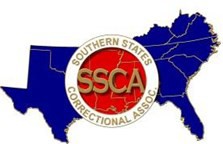 Name					 Name on Badge    				 Title 	Agency/Facility		 Business Address  				  City		State	Zip  		  E-Mail						 Phone Number  					  Vegetarian Meal Request Yes Other Dietary Need    			 Special Accommodations Yes			No Please indicate whether you are a veteran	Yes		No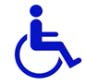 (FOR RECOGNTION PURPOSES)Summer Training ConferenceJuly 14-19, 2024Hilton - Baton Rouge Capitol CenterBaton Rouge, LA201 Lafayette Street Baton Rouge, LA 70801         Passkey https://book.passkey.com/e/50645298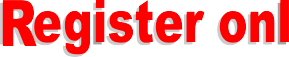 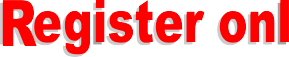 www.sscaweb.org REGISTRATION FEES(Fees include all hospitality, meals and events.)SSCA Member	$200.00Non-MemberDay RegistrationLate Registration$235.00$ 50.00$255.00 *Anyone registering after 6/1/24Are you a PAST PRESIDENT?Are you a SPEAKER/PRESENTER?Are you an EXHIBITOR or SPONSOR?Are you a Life Member?____	YesNon-members are welcome, but please consider joining SSCA. Only$25.00 membership fee! For more information and benefits throughout the year please, visit www.sscaweb.org for details.In order to prepare the meals, please check the ones you plan to attend. Additional Tickets For Spouse/Guest for Special EventsPresident’s Reception (Monday) Luncheon (Tuesday)Louisiana Outing (Wednesday)SSCA Awards Banquet (Thursday)Quantity	Cost (each)__________	$25.00__________	$25.00__________	$45.00__________	$40.00Method of Payment: Purchase Order#_______________________________________________ Check #/Money Order or Cashier’s Check ____________________________________________ I have enclosed a check, money order or cashier’s check for $ _________________This form can be downloaded at www.sscaweb.org. Click the tab for Summer Training Conference 2024.